APES, Hoffman						Name: _______________________________The Nitrogen CycleIntroductionSomething is rotten in the state of California. It smells rotten, it looks rotten, and it stinks to high heaven. It’s manure. While a clothespin on the nose may offer momentary relief from the offending odor, the fact is that this odious substance is something that we cannot do without.Animal waste is just one phase in the movement of one of the most important elements for life – nitrogen – through an ecosystem. Manure, in the right quantities, can be very beneficial and can support the balance of nature through the continual synthesis of important nitrogen-containing compounds. However, too much manure throws a wrench in the cycling of nitrogen throughout the ecosystem.Nitrogen is a key component of many molecules that form the basic building blocks of life. Without nitrogen, we would be unable to make hormones, which stimulate activities such as growth and milk production. In the absence of nitrogen, organisms would be unable to produce DNA and RNA, the molecules responsible for the genetic code of life. An overabundance of reactive nitrogen compounds, as represented by manure piles or lagoons, disrupts the nutrient balance. These chemicals leach into the groundwater or run off the ground surface into lakes and streams and cause accelerated anthropogenic eutrophication (a human-caused nutrient rich state in a body of water).The results of this accelerated eutrophication aren’t pretty. Because of the additional nutrients in lakes and streams, huge amounts of algae begin to grow. Soon, they form mats of thick green slime, called algal blooms, on the surfaces of the affected lakes and streams. As these algal blooms swell, they block the sunlight, causing submerged plants in these lakes and streams to die.Once these algae have consumed the excess nitrogen compounds in the water, they too die. The bacteria that help break down the dead algae use large quantities of dissolved oxygen in the water. The lake then becomes hypoxic, or oxygen-poor, and causes oxygen-requiring organisms, including aquatic insects and fish, to suffocate.It is necessary for us to understand how nitrogen moves through the different compartments of the ecosystem in order to see the hazards of excess nitrogen production.QuestionsWhat element is a key component in animal waste?What organisms use nitrogen?What is eutrophication?Walking through a Nitrogen CycleChemical elements on earth exist in a closed system. This means all chemical elements, including nitrogen, are neither created nor destroyed; rather, there is a finite amount of each. Consider the way air is recycled on an airplane. The air is repeatedly taken from the passenger cabin through a filter and passed through a duct back into the passenger cabin. Similarly, chemical elements repeatedly cycle through compartments in an ecosystem. They are reorganized and recombined in different molecular forms such that the quantity of each element within the ecosystem remains the same. Now, picture yourself standing near a marsh by the bay, with channels of water extending into marsh vegetation. A flock of gulls flies overhead and drops guano, little packets of nitrogen, over the marsh plants...Ammonification: Conversion of Organic Nitrogen into Ammonia/AmmoniumMuch of the nitrogen contained in the guano is in the form of urea, CO(NH2)2. Urea, CO(NH2)2, quickly reacts with other compounds and ions in the atmosphere to form ammonium ions, NH4+, and ammonia, NH3. Once the poop hits the ground, bacteria and fungi continue to break it (as well as other dead organisms) down into NH4+ and NH3 through the process of ammonification. Plants can readily metabolize ammonium ions, NH4+, to build amino acids and proteins, so these ions are in high demand and quickly depleted in the soil. Nitrification: Conversion of NH3 or NH4+ intoSoil bacteria combine oxygen with these ammonium ions, NH4+, to form nitrite, NO2-. Another group of nitrifying bacteria converts nitrite, NO2-, into nitrate, NO3-. Negatively charged nitrates can’t bind to clay particles, so they are easily leached from the soil into the groundwater.Assimilation: Plants Absorb NitrogenPlants may also uptake nitrate, NO3-, but must convert the nitrate back into ammonium, NH4+, in order to use the nitrogen. This is done through a process called assimilation.Nitrogen Fixation: Conversion of Nitrogen Gas Into AmmoniaNitrogen is made available for plants to metabolize through an additional parallel process: nitrogen fixation. Chemically inert nitrogen gas, N2, comprises 78% of the air we breathe. Both free-living and symbiotic nitrogen fixing bacteria pluck non-reactive nitrogen gas, N2, from the atmosphere and combine it with hydrogen to form ammonia, NH3. These bacteria use only the nitrogen that they require to live and then make this nitrogen available to plants when they die. Symbiotic nitrogen fixers live in nodules - the little white knobs found on the roots of legumes like clover and beans. The plants give the bacteria carbon in exchange for the excess nitrogen that the bacteria fix. In addition, nitrogen can be fixed by combustion, volcanic activity, lightning discharges, and commercial fertilizer production. The intense heat released by these processes breaks the strong bonds that bind the two nitrogen atoms together in N2. The nitrogen then combines with oxygen to form nitrate, NO3-.Denitrification: Reduction of Nitrate into Nitrogen GasWhen the marsh ecosystem is oxygen deficient or the nitrates, NO3-, are in overabundance, denitrifying bacteria reduce the nitrates, NO3-, back into nitrogen gas, N2.Tracking the Path of NitrogenLabel the processes and forms of nitrogen, 1 – 13 in the picture.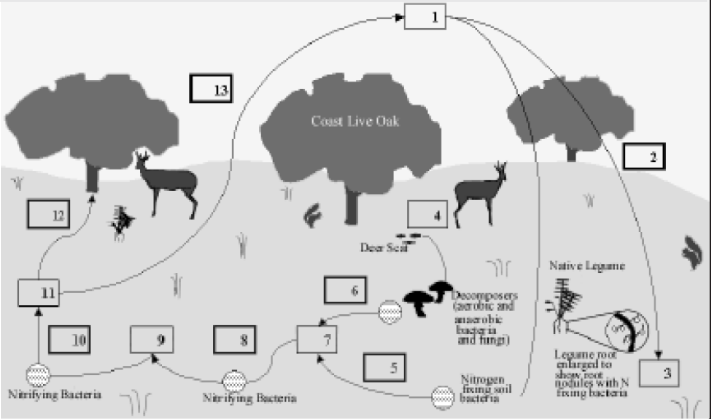 Tracking the Path of Nitrogen: Part 2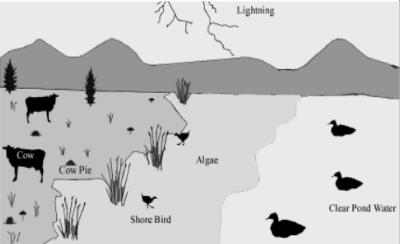 Where are the sources of nitrogen gas (N2)?What is facilitating nitrogen fixation?What organisms in the image produce urea?What organisms are responsible for converting the ammonium into nitrite and nitrate?Where is the assimilation occurring in this picture?What processes are at work below ground in the nitrogen cycle?What organisms are responsible for these processes? (from questions 6)What visual cues tell you that the nitrogen cycle is out of balance?How might the image look different if it were in balance?What suggestions would you make for lowering the nitrogen inputs?How does excess N affect biodiversity in an ecosystem?**Project Assignment: Create a game using the steps of the N cycle. (You can work with 1 partner)DUE: ________________________